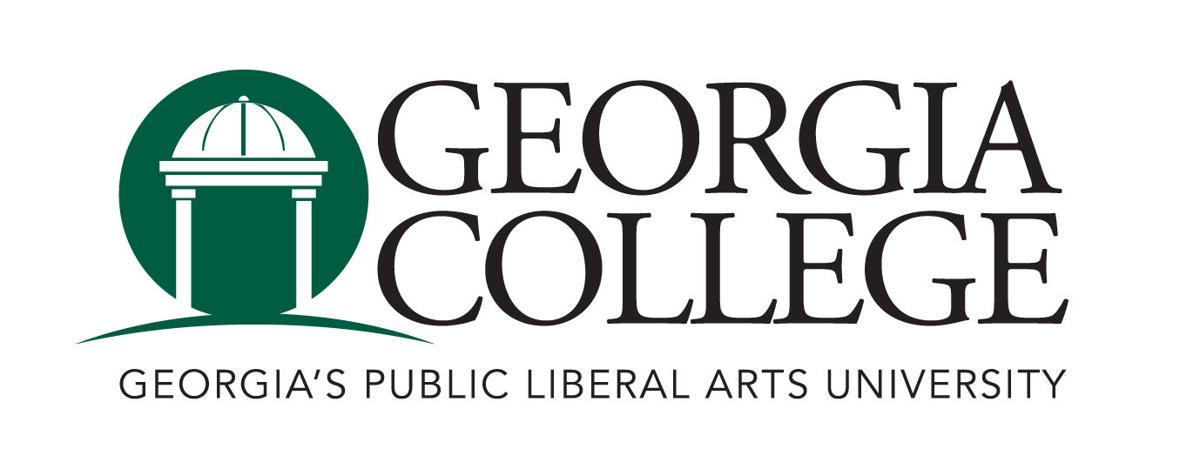 Resources, Planning and Institutional Policy CommitteeStanding Committee Meeting - Online
October 2, 2020Via ZoomAGENDAItems Vote neededRequested byDescription/NotesCall to orderN0Approval of AgendaYesReview and Approval of Minutes from previous meetingYesNo minutes – RPIPC did not meet on September 4Unfinished BusinessNoneNew Business5.1 Campus Mail Pickup and DeliveryNoSusan SteeleThe Campus Mail Service routine during GC Covid-19 operational proceduresInformational items Dates:Next Senate Meeting – October 16, at 3:30 pm Next RPIPC Meeting – November 6, at 2 pm